Présents : Paul, Michel Bastide, Jean Lalanne, Maryse Maunoury, Claude Micmacher, Christian Naudet, Jean-Francis Parisis, Carlos WandscheerCompte rendu du conseil d’administration du mardi 4 septembre 2018Ordre du jour 1 Les 20 ans d’ATTAC2 Rencontre des comités de Périgueux et de Bergerac3 Projection du film « Libre »4 Mobilisations récentes5 Informations diverses
1 / Les 20 ans d’ATTAC C’est à la suite de l’article « Désarmer les marchés » d’Ignacio Ramonet dans le numéro de décembre 1997 du Monde diplomatique que le constat des dégâts provoqués par la mondialisation financière a conduit à la proposition d'établir une taxe sur toutes les transactions financières (la taxe Tobin) et à la création à cette fin d’une organisation non gouvernementale.L'association pour la taxation des transactions financières et pour l'action citoyenne (ATTAC) a donc été créée lors de son assemblée constitutive du 3 juin 1998.L'association est présente aujourd’hui dans une quarantaine de pays et participe activement aux différentes manifestations du mouvement altermondialiste.Les 20 ans d’ATTAC ont donné lieu à de nombreuses manifestations cette année. Le prochain rendez-vous est à Marseille les 28 et 29 septembre pour partager un moment politique et festif exceptionnel (notamment au Théâtre Toursky & Espace Léo Ferré).2 / Rencontre des comités de Périgueux et de Bergerac Cette rencontre, le 6 juillet 2018, a permis  de préparer la conférence gesticulée d’Aline Fares, « Chroniques d’une ex-banquière », qui aura lieu le mardi 20 novembre à la grande salle de la Bourse du Travail à Périgueux.Ce spectacle sera suivi d’un débat avec Aline Fares qui a quitté le milieu de la banque pour rejoindre le milieu militant. Détails pratiques : entrée libre, buvette et ci-dessous un lien pour un premier contact avec l’intervenante : https://www.youtube.com/watch?v=HNxON0LXXEI3 / Projection du film « Libre »Le comité organise le mardi 9 octobre avec Cinécinéma à Périgueux la projection du film « Libre » de Michel Toesca, film documentaire sorti en 2018, consacré au combat de Cédric Herrou pour la protection de migrants dans la vallée de la Roya dans les Alpes-Maritimes.Cédric Herrou, producteur d'huile d'olives, traverse régulièrement la frontière franco-italienne près de sa ferme pour offrir de l'aide aux migrants souhaitant entrer en France. Il a été arrêté ou placé en garde à vue pour ces raisons en août et octobre 2016, en janvier et juillet 2017.Cédric Herrou participera après la projection du film à un débat avec le public.Sont invités à cette projection : LDH, Amnesty international…4  / Mobilisations récentes ATTAC a animé plusieurs actions récentes. « Dans nos rues pour le climat » le samedi 8 septembre 2018 par exemple : plus de 150 000 personnes ont pris part en France à cette journée mondiale d’action pour le climat, rejoignant ainsi les centaines de milliers de citoyens qui se sont mobilisés, d’Auckland (Nouvelle-Zélande) à San Francisco (Californie), Abuja (Nigeria), Ho-Chi-Min Ville (Vietnam), Bangkok (Thaïlande) ou Berlin (Allemagne).Ou encore la mobilisation européenne « #PasAvecNotreArgent » avec des actions prévues jusqu’au 15 septembre sur plusieurs banques.5 / Informations diverses ATTAC et le CRID (Centre de recherche et d’information pour le développement) ont organisé ensemble « l’université d’été solidaire et rebelle des mouvements sociaux et citoyens » qui s’est tenue à Grenoble du 22 au 26 août avec la participation à des dizaines d’activités d’environ 2300 personnes et plus de 200 mouvements. Pour qu’une nouvelle université d’été du même type voie le jour l’année prochaine, il faudra animer un travail en commun prolongé entre les mouvements qui en ont été parties prenantes.Selon Pierre Khalfa « les forums sociaux mondiaux ont dépéri du fait d’être restés un simple espace de débat et le Forum social européen est mort de n’avoir pas pu intégrer en son sein les questions de stratégie et de n’avoir pas été capable de se fixer des objectifs d’action communs ».Fin août 2019, il y aura le G7 à Biarritz qui pourrait être un moment important de mobilisation altermondialiste à articuler éventuellement avec un événement de type université d’été des mouvements sociaux.
Plus localement la « Fête des possibles » aura lieu en Dordogne le samedi 22 septembre à partir de 14 heures et le dimanche 23 septembre de 10h à 17 h à l’Ecocentre de Saint-Pierre-de-Frugie.Cette manifestation permettra notamment de découvrir des alternatives étonnantes dans les domaines du soin, de l’habitat, de la monnaie, de la production d’énergies renouvelables, etc. Pour d’autres précisions voir le lien : [http://www.saintpierredefrugie.fr/La-fete-des-Possibles.html]Le comité d’ATTAC de Périgueux y tiendra un stand le samedi après-midi.La 6ème édition d’Alternatiba se tiendra les 6 et 7 octobre  2018 à Bayonne (rappel : la 1ère édition en 2013 avait réuni 12 000 personnes et cette année plusieurs dizaines de milliers de personnes sont attendues) avec l’arrivée du Tour militant Alternatiba (5800 km et 4 mois de mobilisation permanente pour le climat et la transition) et le Village des alternatives à la crise sociale et écologique.Au programme : 50 conférences et tables-rondes, 2 meetings, des formations, forums, assemblées, des concerts (HK & l'Empire de papier, Danakil, Glaukoma, Old School Funky Family, Zezenaren Taldea, Kalune...), des conférences gesticulées et du théâtre de rue, 300 stands et expositions, des ateliers, démonstrations et expérimentations concrètes, des défis engagements, 1000 bénévoles, des actions concrètes, une vélorution, un espace enfants, un marché paysan, une bourse aux vélos, des repas populaires dans les rues et les places, etc. Avec la participation notamment de : Clémentine Autain, Geneviève Azam, Delphine Batho, José Bové, Yves Cochet, Maxime Combes, Benoit Hamon, Cédric Herrou, Pierre Larrouturou, Jon Palais, Eric Piolle, Thierry Salomon, Aurélie Trouvé, Marie Toussaint, etc.Pour en savoir plus le lien : [https://bizimugi.eu/alternatiba-revient-a-bayonne-les-6-et-7-octobre-2018]Prochain CA le jeudi 27 septembre 2018 à 18 heures à la Bourse du travail à Périgueux  (ouvert à tous)Animation : ChristianSecrétariat : Jean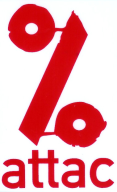 PERIGUEUX-NONTRONContacts : perigueux@attac.orghttp://local.attac.org/attac24/https://www.facebook.com/attac.perigueux.nontron Il s’agit tout simplementde se réapproprierensemblel’avenir de notre monde